Using search fields in Asset ModuleLowercase entered in Status field.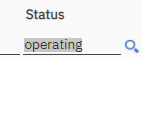 Uppercase entered in Status field.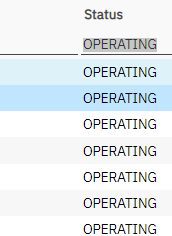 Selecting operating from search field.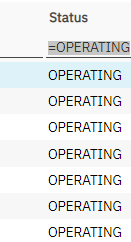 Lowercase in another search field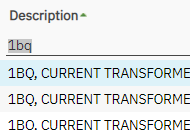 